Publicado en Madrid el 09/02/2021 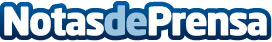 Adecco Outsourcing y la AJJFS firman un acuerdo para mejorar la inserción laboral de jugadores y jugadoras de fútbol salaEl acuerdo tiene como objetivo promocionar la carrera dual de todos estos deportistas fomentando el compaginar la actividad deportiva con un puesto de trabajo y/o estudios, mejorando su empleabilidad a través de talleres de formación y preparación para la búsqueda de empleoDatos de contacto:Adecco+34914115868Nota de prensa publicada en: https://www.notasdeprensa.es/adecco-outsourcing-y-la-ajjfs-firman-un Categorias: Nacional Fútbol Comunicación Recursos humanos http://www.notasdeprensa.es